Инструкция по работе с модулем Sim900 производства Keyes Выглядит он вот так: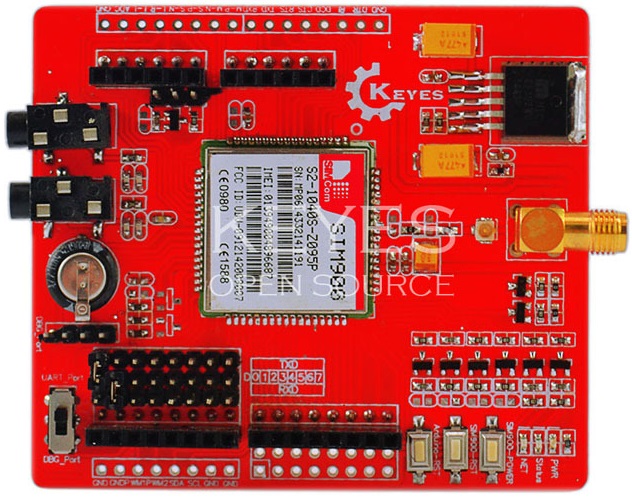             Проверять устройство пока можно без СИМ-карты и даже без антенны.Проверяем что перемычка UART_Port / DBG_Port (в левом нижнем углу картинки) выставлена в UART_Port (DBG_Port нам нужен только для прошивки данной платы)Выставляем перемычку TX на 4й порт, а RX на 5й – как на картинке (с 0 и 1 портами почемуто были глюки):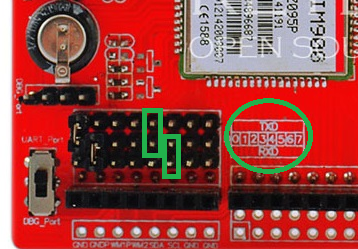 Если мы работаем с Ардуино Uno, то заливаем в нее через Arduino IDE данный код (чтобы не было лишним проблем заливаем с отключенным пока шилдом), если работаем с программатором, то переходим к пункту 9:#include <SoftwareSerial.h>SoftwareSerial mySerial(4,5); // RX, TX (НА ШИЛДЕ TX=4, RX=5)void setup()  {  // Open serial communications and wait for port to open:  Serial.begin(9600);//  while (!Serial) { //  wait for serial port to connect. Needed for Leonardo only // }  Serial.println("Goodnight moon!");  // set the data rate for the SoftwareSerial port  mySerial.begin(9600);  mySerial.println("Hello, world?");}void loop() // run over and over{  if (mySerial.available())    Serial.write(mySerial.read());  if (Serial.available())    mySerial.write(Serial.read());}Код залит, отключаем УНО от юсб порта, вставляем шилд, подключаем к компуБудет гореть красным огоньком светодиод pwr, жмём 2-3 сек кнопку SIM900-POWER и зажигается зеленый светодиод Status и начинает  моргать зеленым диод NET, модуль включен.  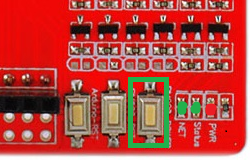                Чтобы модуль включался автоматически, необходимо на дебаг-контактах замкнуть                                                                       перемычкой контакты GND и P_Key 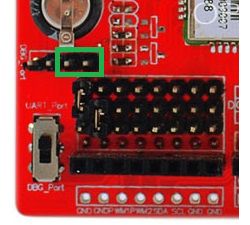 Либо программно зажечь 9й пин , в скетче необходимо будет добавить 2 строки:#include <SoftwareSerial.h>SoftwareSerial mySerial(4,5); // RX, TX (НА ШИЛДЕ TX=4, RX=5)void setup()  {  // Open serial communications and wait for port to open:  Serial.begin(9600);//  while (!Serial) { //   ; // wait for serial port to connect. Needed for Leonardo only // }  Serial.println("Goodnight moon!");  // set the data rate for the SoftwareSerial port  mySerial.begin(9600);  mySerial.println("Hello, world?");  pinMode(9, OUTPUT);}void loop() // run over and over{  digitalWrite(9, HIGH);  if (mySerial.available())    Serial.write(mySerial.read());  if (Serial.available())    mySerial.write(Serial.read());}Открываем в Arduino IDE Монитор порта , проверяем что снизу слева должно быть выбрано NL & CR (конец строки и перевод каретки) и скорость 9600 бод, и мы должны увидеть надпись: "Goodnight moon!"Прописываем в строке латиницей AT и жмем ентер, должны увидеть ОК: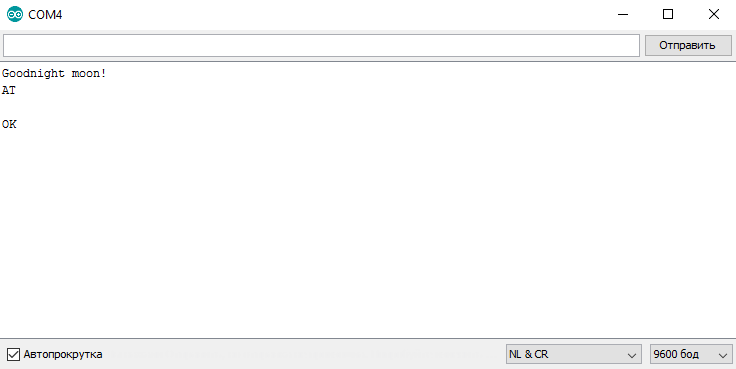 Это значит модуль работает и отвечает.Вводим команду например : AT+COPS=?И видим список доступных GSM операторов, c которыми можно работать вставив в модуль сим-карту одного из них: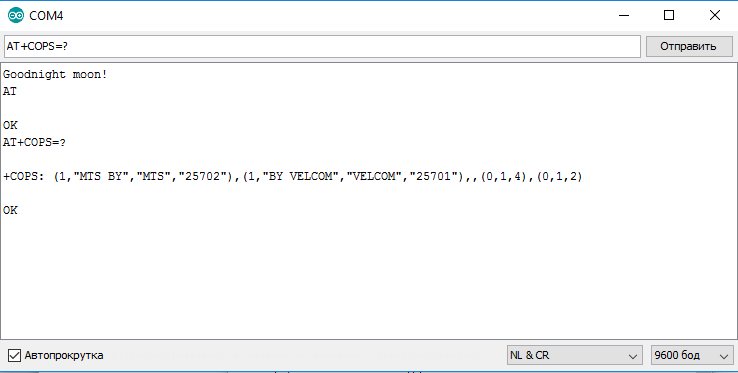 Если мы работаем без платы Ардуино , а с программатором на чипе CH340, CP2102, PL2303 и других, то нам необходимо следующее (rx и tx подключаются согласно выставленных перемычек в п.2): Достаточно присоединить 4 контакта (5v, gnd,rx,tx) и можно работать с модулем, добавив 5 вольт на выход 9 можно не заморачиваться нажимая кнопку включения модуля: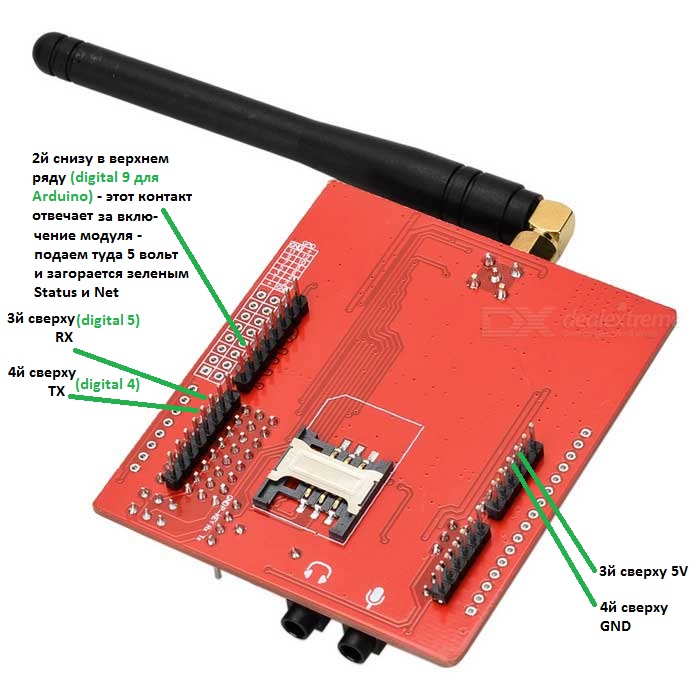 Если у нас горит только красный светодиод, жмем 2-3 сек кнопку SIM900 power (рис. В п.5) и увидев как загорелось два зеленых светодиода, радуемся что модуль включился.Открываем какой-нибудь терминал, например популярный Terminal 1.9b и делаем следующие шаги:1). Жмем кнопку Rescan дабы наш программатор показал терминалу на каком COM порту он сидит2) Убеждаемся что в COM Port определился порт нашего программатора (можно сравнить с диспетчером устройств)3) Жмем кнопку connect, чтобы терминал подключился к нашему программатору4) Вводим в консоли команду латинскими симовлами AT5) Жмем Send6) Мы должны увидеть AT и ОК в меню выше, если так – все ок и модуль работает.7) Далее можно ввести команду AT+COPS=? из п.8 и увидеть каких операторов видит модуль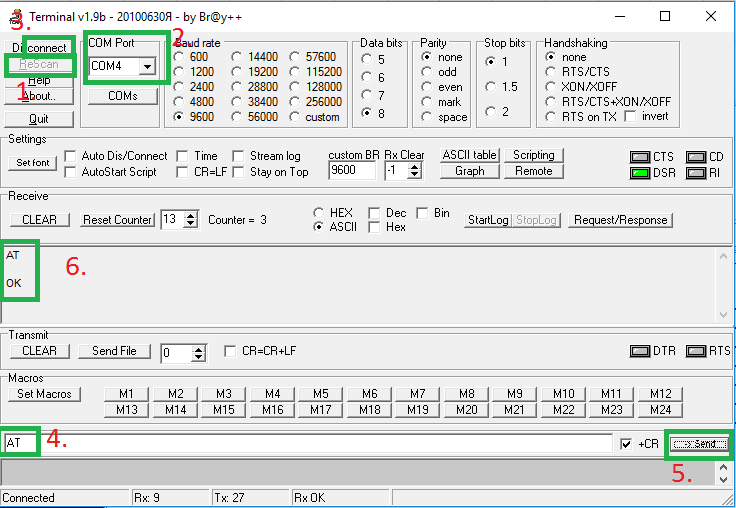 Для перепрошивки мы оставляем подключенными 5V и GND , ноМы переключаем перемычку UART в DBG (п.1)RX и TX мы достаем и подключаем к DBG перемычкам (RX к TX, TX к  RX, рис. в п.5) Прошиваем через SIM900 Series download Tools  (выбрав прошивку жмем Start Download и потом жмем кнопку на модуле SIM900-POWER либо SIM900-RST)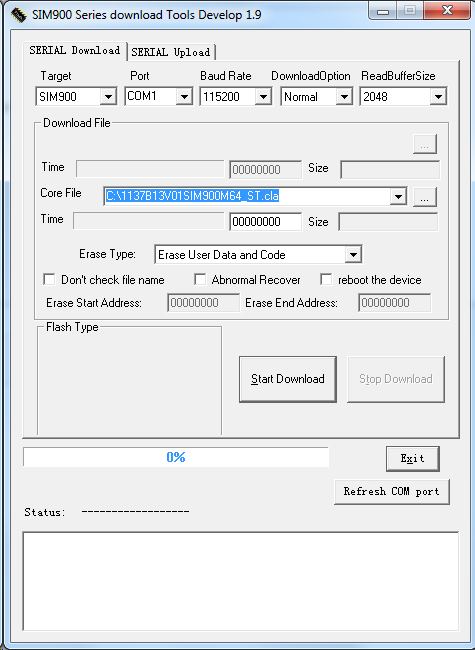 Когда строка процентов добежала до 100% и больше ничего не происходит : Вуаля! Модуль прошит!